	                    Poznań, dnia 23 kwietnia 2024 r.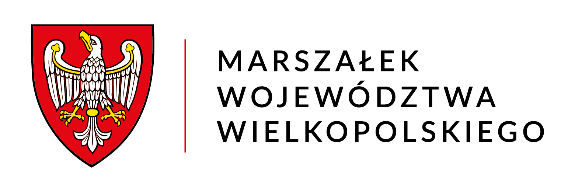                           za dowodem doręczenia         DSK-V.7422.96.2023	 OBWIESZCZENIE MARSZAŁKA WOJEWÓDZTWA WIELKOPOLSKIEGONa podstawie art. 38 ust. 1 pkt 1, art. 39 ust. 3, art. 156 ust. 1 pkt 2, art. 161 ust. 1 ustawy z dnia 9 czerwca 2011 r. – Prawo geologiczne i górnicze (tekst jednolity: Dz. U. 
z 2023 r., poz. 633 ze zm.) oraz art. 36 ustawy z dnia 14 czerwca 1960 r. – Kodeks postępowania administracyjnego (tekst jednolity: Dz. U. z 2024 r., poz. 572)ZAWIADAMIAMStrony postępowania administracyjnego dotyczącego stwierdzenia wygaśnięcia koncesji na wydobywanie kopaliny ze złoża kruszywa naturalnego „Biskupice Ołoboczne I” położonego w m. Biskupice Ołoboczne, gm. Nowe Skalmierzyce, 
pow. ostrowski, woj. wielkopolskie - że w związku na dodatkowe postępowanie wyjaśniające –  przedmiotowa sprawa  nie  zostanie  załatwiona  w  ustawowym terminie. Jednocześnie wyznaczam nowy termin załatwienia sprawy do dnia 
20 maja 2024 r.
Stronom służy prawo wniesienia ponaglenia do Ministra Klimatu i Środowiska, 
za pośrednictwem Marszałka Województwa Wielkopolskiego. Ponaglenie można wnieść, jeżeli:
1) nie załatwiono sprawy w terminie określonym w art. 35 Kodeksu postępowania administracyjnego lub przepisach szczególnych ani w terminie wskazanym zgodnie 
z art. 36 § 1 Kodeksu (bezczynność);
2) postępowanie jest prowadzone dłużej niż jest to niezbędne do załatwienia sprawy (przewlekłość). Ponaglenie powinno zawierać uzasadnienie.
UWAGA: W piśmie stanowiącym odpowiedź na niniejsze zawiadomienie należy podać znak sprawy.Otrzymują:Paulina Pińkowska - BanasiakMariusz MarczakMateusz MarczakPozostałe Strony – w trybie art. 41 ust. 3 i 5 ustawy Prawo geologiczne i górniczeAaSprawę prowadzi:Edyta Rachuttel. 61 626 64 88Pokój nr 1051 (część A)e-mail: edyta.rachut@umww.plData zamieszczenia w Biuletynie Informacji Publicznej: 26 kwietnia 2024 r.